اطلاعیه  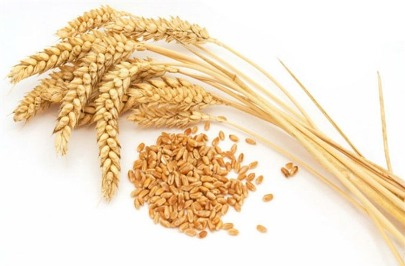 قابل توجه کشاو زارن غله کارنظر به اهمیت خرید و کاشت  بذور بوجاری و ضدعفونی شده  گندم وجو گواهی شده  و نقش آن در کنترل علفهای هرز و بیماریهای بذرزاد مانند سیاهک های پنهان و آشکار و همچنین بیماریهای خاکزاد نسبت به رعایت موارد ذیل توجه لازم معمول فرمایید.حتی الامکان نسبت به خرید بذرگندم و جو بوجاری و ضدعفونی شده تامین شده در سطح شهرستان اقدام فرمایید.در صورت تمایل به استفاده از بذور خود صرفی حتما نسبت به ضدعفونی بذور خود مصرفی با سموم ضدعفونی با نظر کارشناسان مربوطه اقدام نمایید.با توجه به هماهنگی بعمل آمده با شرکت پاکان بذر کویر، شرکت مزبور آمادگی لازم در زمینه بوجاری و ضدعفونی بذور خودمصرفی کشاورزان در قبال دریافت 300 ریال به ازائ هرکیلوگرم را دارد.جهت هماهنگی با شماره 09131612426 اقای رشید قاسمی تماس حاصل فرمایید. نکته : سهم  بذر  با کیفیت بالا در افزایش عملکرد کشت آبی غلات حدود 50 درصد است .                                                                                                                             حفظ نباتات مدیریت جهاد کشاورزی شهرستان آران و بیدگل   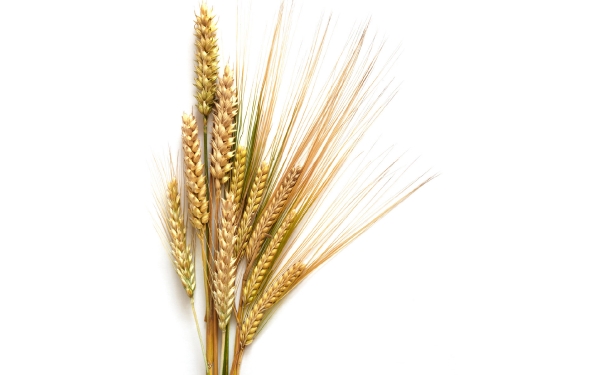 